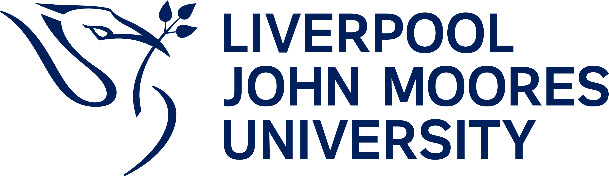 Regulations Governing External Advisor/External Panel Member Expenses The university will reimburse expenditure in accordance with the maximum rates specified below.  The university reserves the right to amend or withdraw this policy at any time, at the discretion of the Executive Leadership Team.  All expenses claims are subject to the university's normal audit procedures in accordance with its financial regulations.With the exception of car mileage claims, reimbursement will only be paid on production of receipts for all items.All expenses claims require receipts as evidence of expenditure showing expenses incurred.  In most cases, credit card slips do not contain this information and are not acceptable, and therefore other receipts must be supplied.  All claims must be submitted on the appropriate form and forwarded to Academic Registry for certification and approval.The university will not deduct tax from payments made. External Advisors/External Panel Members will need to make their own arrangements.The Fee/Expenses claim form is available here.Data protectionPlease see the university's Privacy Statement for Validation and Periodic Programme Review - External Panel Members and External Advisors.  External Advisor/External Panel Member FeesThe fee is £200 plus expenses for attending a validation/review event within the UK/Eire/local to the External Panel Member; £400 plus expenses for an event taking place at an overseas partner institution), and £100 for acting as an External Advisor (by correspondence only) for a Certificate of Professional Development (CPD). This will be paid following the university’s receipt of:The Validation and Periodic Programme Review (PPR) Panel Member Advance Comments Template.A completed fee and expenses claim form.Attendance at a validation/review event (where applicable).External Advisor/External Panel Member ExpensesTravel by RoadCar mileage will be reimbursed in accordance with the university’s approved rate of 45p per mile for first 10,000 miles in tax year, 25p thereafter.Hire vehicles.  The university will not reimburse External Advisors/External Panel Members for the cost of a hire.Taxis should only be used in appropriate circumstances and for local journeys, for example between a home address and public transport links and between a university campus and public transport links. Receipts should be obtained for all journeys.Car parking.  Car parking fees paid during the course of External Advisor/External Panel Member duties will be reimbursed subject to the production of proof of expenditure.  External Advisors/External Panel Members should endeavour to use free parking where possible.Rail TravelRail travel can be booked through the university.  If an External Advisor/External Panel Member makes their own arrangements, reimbursement will be made subject to production of proof of purchase.First class travel costs will not normally be reimbursed by the university.  Requests for first class travel, for a specified exceptional reason, will be considered by the Head of Academic Quality and Standards or, in relation to collaborative provision, the applicable Director of School, on a case-by-case basis, and must be agreed in advance. Please note, failure to agree such arrangements in advance may result in expenditure not being reimbursed.Air TravelInternational air travel costs, to facilitate External Advisor/External Panel Member attendance at Liverpool John Moores University premises and/or the premises of its collaborative partners in the United Kingdom, will not normally be reimbursed as approval of External Advisors/External Panel Members living abroad will not normally be considered.  However, air travel costs will be reimbursed for External Advisors/External Panel Members visiting collaborative partners outside of the UK Mainland. Any such travel must be approved in advance by the Head of Academic Quality and Standards or, in relation to collaborative provision, the applicable Director of School and will be considered on a case-by-case basis. Please note, failure to agree such arrangements in advance may result in expenditure not being reimbursed.Internal air journeys should only be made where it is apparent that such travel results in either direct or indirect cost savings (e.g. hotel charges) or where there is no other practicable method of travel, or where other special circumstances apply (e.g. industrial action). Such travel must be approved in advance by the Head of Academic Quality and Standards or, in relation to collaborative provision, the applicable Director of School, and will be considered on a case-by-case basis. Please note, failure to agree such arrangements in advance may result in expenditure not being reimbursed.Overnight Accommodation4.1	External Advisors/External Panel Members travelling to and from the university within a distance of 80 miles are normally expected to do so without the need for overnight accommodation, unless they are required to attend the university for more than one day consecutively. A request for the reimbursement of accommodation expenses notwithstanding this requirement will be considered on a case-by-case basis, by the Head of Academic Quality and Standards or, in relation to collaborative provision, the applicable Director of School, provided any such request is submitted in advance of any visit. Please note, failure to agree such arrangements in advance may result in expenditure not being reimbursed.4.2	Hotel accommodation may be arranged through the university.  Hotel bookings associated with attendance at validation or review events (and for collaborative events, travel arrangements) should be arranged via Academic Registry. If an External Advisor/External Panel Member makes their own arrangements, reimbursement will be made subject to production of proof of purchase.  A list of hotels with which the university has special arrangements can be provided.  The cost of all facilities should not normally exceed £180 for London bookings, £150 for bookings in major cities, and £120 elsewhere.4.3	The university is unable to repay any telephone, newspaper or gratuity costs incurred during overnight stays.Meals and subsistenceReasonable costs of meals and refreshments incurred by External Advisors/External Panel Members will only be reimbursed on production of receipts. The maximum amount payable in any 24-hour period are as follows:£8 for breakfast£10 for lunch£25 for dinner5.2	Alcoholic beverages are expressly excluded from reasonable subsistence expenses.PostageWhere an External Advisor/External Panel Member has incurred postage charges, e.g. on returning documents, these will be reimbursed on production of receipts.Requests to exceed maximum ratesThe university recognises that there may be exceptional circumstances when the maximum rates may need to be exceeded.  In order for reimbursement to be considered, External Advisors/External Panel Members are asked to attach a covering letter to the claim form.  This must be agreed and authorised by the Head of Academic Quality and Standards (or, in relation to collaborative provision, the applicable Director of School) and the Finance Director.